ПЛАН ЗАНЯТИЯ Учебная дисциплина: Физическая культураРаздел: Гимнастика.Тема занятия: Упражнения для мышц брюшного пресса, спины, ног на гимнастической скамейке и стенке.Цель: Совершенствование кувырка вперед, стойка на лопатках. Выполнение упражнений на осанку и укрепление мышц плечевого пояса и брюшного пресса.Задачи:         Образовательные задачи :1.Развитие гибкости, силы, общей выносливости, координационных качеств и вестибулярного аппарата.                                             Оздоровительные задачи:1.Способствоватьукреплению здоровья.                                                                                          2.Обучение основам кувырка и стойке на лопатках.                                                              3.Овладение двигательными умениями и навыками.Воспитательные задачи:1.Воспитание сознательного и активного отношения к выполнению заданных упражнений.                                                                                                                                  2.Воспитание дисциплинированности, внимания, самостоятельности, силы воли, дружелюбия.Тип занятия: комбинированный                                                                                                                                                                Методы обучения: словесный, наглядный, практический.                                                                                                   Место проведения : спортивный зал                                                                                                                          Инвентарь: гимнастическая стенка, маты, гимнастическая скамейки.                                                         Время проведения: (90 мин.)     ''    ”               2020г.                Преподаватель ______________ Чернова О.В.№ п/пСодержаниеДозировкаОрганизационно-методические указанияI часть - подготовительная15 мин1 Построение, приветствие, сообщение задач урока.2. Рапорт учащихся1минПостроение в одну шеренгуЧетче отдавать командыI часть - подготовительная15 мин Строевые упражнения.3.Повороты на месте   4.Перестроение из одной в две и три шеренги30 секПовороты "Направо", "Налево", "Кругом". Команды подавать четко, повороты сопровождать подсчетом.Четко  под  счетI часть - подготовительная15 мин5.  ОРУ в движении:а) ходьба на носках, руки в стороныб) ходьба на пятках, руки за спину; в) 1-2 – два шага на носках, руки вперед; 3- 4 – два шага на пятках, руки в стороны  Г)на внутренних и внешних сводах стопы, руки на поясе д) шаг пружинки, руки на пояс;      е) острый шаг, руки на пояс;                   ж) бег   з) бег змейкой  д) шаг вальса (руки на пояс или в стороны).  6. Перестроение уступом по  расчету.  3 минНаправо, налево, кругом                                                      Следить      за    осанкойСпину держать прямо1-ый шаг полуприсед, 2-ой, 3-ий на носках1 команда:                                                                    "На 9,6,3, на месте "Рассчи-тайсь!" 2 команда: "По расчетушагом-Марш!"I часть - подготовительная15 мин4. Бег с заданиями4 минИнтервал-дистанция в колонне 1-2 метра. При беге обратить внимание на работу рук, на постановку стоп, дыхание не задерживать.I часть - подготовительная15 мин5. Перестроение в 2-3 шеренги для проведения ОРУ30 секРасчет на 1-ый, 2-ой, 3-ий. Первые номера на месте, вторые номера два, третьи три шага вперед под счет. Размыкание на вытянутые руки в стороныI часть - подготовительная15 мин6.ОРУ без предметов6 минПроводит преподаватель.Выполнение 10-11 упражнений под счет. Четкий счет, не спешитьII часть65минУпражнения на пресс15 мин1 минута(норматив)Ходьба по гимнастической скамейке, перешагивая набивные мячи, руки на поясе.Отжимание от пола. Касанием груди набивного мяча.Гибкость,сила, координация, скорость, скоростно-силовые.Кувырок вперед.Стойка на лопатках.10 раз15минПосле выполнения упражнения закройте глаза на несколько секундКувырок, вперед согнувшись, выполняется с прямыми ногами. Перевернувшись через голову, одновременно с приходом в сед на полу с прямыми ногами, необходимо энергично, не задерживаясь в этом положении, послать плечи и голову вперед и, оттолкнувшись руками от пола (около бедер), прийти в положение, стоя согнувшись, после чего выпрямиться.1. Комплексы упражнений на гимнастической стенке:1- вис стоя (держать 3 сек.);2 —вис присев;3—вис стоя согнув руки(3 сек.);4 —висс тоясогну вшись (5 сек.);5 —вис стоя прогнувшись (5 сек.);6—вис стоя (рис. 1).15минСерию повторить 2—3 раза.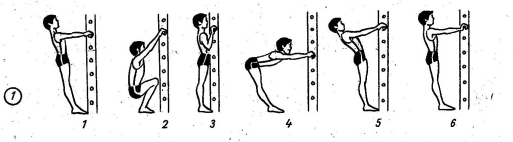 2.1— вис стоя согнув руки;2 — вис 3 с.)3 —вис согнувноги (3 сек.);4—вис стоя согну вруки (рис.10минСерию повторить 2—3 раза.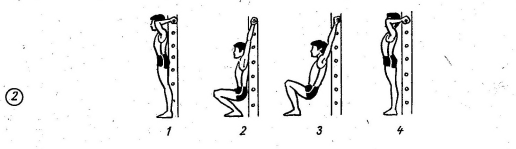 3.1— вис согнувшись (держать 3 сек.)2 — вис стоя прогнувшись (переход извиса лежа согнувшись в вис лежа прогнувшись повторить 3 раза,при последнем выполнение виса прогнувшись сохранить позу 3 сек.);3--4вис лежа согнувшись (3 сек.);4 —поворот кругом   в   вис  лежа  ноги   назад  (3  сек.);  5  — поворот кругом в вис лежа согнувшись (рис. 3). Серию повторить 2—3 раза.10минСерию повторить 2—3 раза.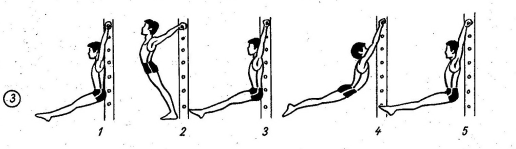 Ш часть - заключительная15минут1.  Спокойная ходьба. Упражнения для восстановления дыхания Построение в одну шеренгу30 секБыстрое, равнение в шеренгеШ часть - заключительная15минутПодведение итогов занятия. Контроль ЧССДомашнее задание.2 минПодводятся итоги занятия, отмечаются наиболее активные обучающиеся.                              Составить КУ на ловкость, внимание, координацию.Выставление оценок. Организованный уход.